MuhammadMuhammad.363721@2freemail.com   PERSONAL INFORMATION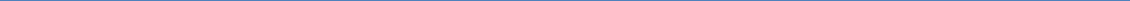 CAREER OBJECTIVE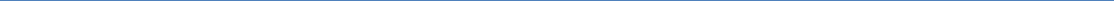 “To learn the professional skills to enhance my experience and practically take a part of this organization, and put in best of my efforts in achieving the Organizational Goals and Objectives”ACADEMIC QUALIFICATIONSIncome Tax Law One Year Diploma Program (Awaiting result)University of the PunjabB.Com ( IT )University of the PunjabI.ComLahore boardMatricLahore boardProfessional Experience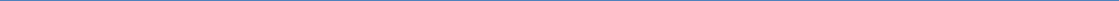 Working as Accountant & Office Management in Apex School Of learning (continue from 13 Jan, 2016 to 2017 till Continue)Worked as a IT Assistant in Pizza & Burger Hut Restaurant (continue From 12 Jan 2014 to 5 Jan 2016Worked as A Team Manager in AFC Restaurant ( Promoted From 01 Sep 2014 to 12 Nov 2015)Worked as a Cashier in AFC Restaurant (Promoted From12 Jan 2013 to 24 Aug 2014)ResponsibilityProvides assistance in the use of personal computer hardware, software, and specialized mainframe technology or operates a multi-platform computer environment or monitors the production scheduling, execution, and successful completion of production jobs;Sets up and configures desktop computers, peripherals and accounts assigning security level;Installs software and installs and repairs hardware and peripherals;Tests programs;Troubleshoots, diagnoses problems, implements corrective action procedures within prescribed guidelines and/or escalates to other technical resources as appropriate;Maintains systems, databases and web pages;Administers user accounts;Transfers computer files between platforms;Provides basic troubleshooting, repair and maintenance for computer equipment (e.g. microcomputers, disk drives, and laser printers) and may assist with testing personal computers and peripherals on a network to diagnose, hardware versus software problems;Maintains records;Contributes to unit goals by accomplishing related duties as required.COMPUTER/TECHNICAL SKILLSMicrosoft Office Suite (2007/2010) Word, Excel, PowerPoint, Access ,Computerize Accounting (Peachtree)Installation of Different SoftwareInstallation of all windows(xp,7,10)Internet CommunicationComputer hardware &softwareOTHER SKILLSHaving ability to work in teamHaving ability to manage timeCan work in pleasant and stressful circumstancesHave Good Interpersonal SkillsLANGUAGESUrdu (Native)EnglishPunjabiArea of InterestInternetSearching on new Computer TechnologyTotal Quality ManagementSimulationAccountsREFERENCECan be furnished as per requirementDate Of BirthAug 04, 1993ReligionIslamMarital StatusMarriedNationalityPakistan